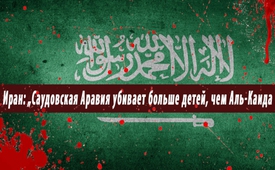 Иран: „Саудовская Аравия убивает больше детей, чем Аль-Каида и ДАИШ“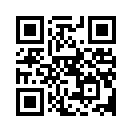 Применяет ли ООН двойные стандарты? Представитель Саудовской Аравии при ООН, выступая недавно перед Третьим комитетом Генеральной Ассамблеи ООН, вновь обвинил Иран в нарушении прав человека. Вследствие этого была принята резолюция ООН. Но кто, действительно, на Ближнем Востоке массивно попирает права человека? Послушайте, что говорит заместитель постоянного представителя Исламской Республики Иран при ООН Исхак аль-Хабиб и на какое сходство между преступлениями Саудовской Аравии и террористической организации ДАИШ он указывает.Представитель Саудовской Аравии при ООН Абдуллах аль-Муаллими, выступая недавно перед Третьим комитетом Генеральной Ассамблеи ООН, вновь обвинил Иран в нарушении прав человека. В ответ на это была принята предложенная Канадой резолюция по правам человека в Иране. Заместитель постоянного представителя Исламской Республики Иран при ООН Исхак аль-Хабиб отверг обвинения против своей страны как необоснованные и оскорбительные. В ответ он заявил: «Этим бессмысленным и непродуктивным шагом Оттава - резиденция правительства Канады, оскорбила права человека, причинила ущерб механизмам по правам человека и, вопреки разуму, показала неуважение, что раскрывает дискриминирующую позицию этой страны в отношении прав человека».
Далее Исхак аль-Хабиб резко раскритиковал организации по правам человека из-за их пренебрежительного отношения к преступлениям Саудовской Аравии в Йемене. Аль-Хабиб сказал (цитата): «Саудовская Аравия убивает больше детей в Йемене, чем по всему миру террористические группы ДАИШ, "Аль-Каида" и "Аль-Нусра" вместе взятые». В результате действий Саудовской Аравии – воздушных налётов и блокады, в Йемене нарушена инфраструктура страны, все пути обеспечения продуктами питания, свежей водой и медикаментами.
Вследствие этого возникла вопиющая гуманитарная катастрофа. Аль-Хабиб в этой связи указал на двойные стандарты западных стран относительно прав человека и назвал их неотъемлемой частью западной внешней политики. Аль-Хабиб добавил: «Сходство между преступлениями ДАИШ и саудовского режима, как, например, обезглавливание, не случайно. ДАИШ и Саудовская Аравия придерживаются общей идеологии, что кроме них самих все остальные люди, как мусульмане, так и немусульмане, являются "неверными" и "отступниками"». 
2 января 2016 года в Саудовской Аравии было казнено 47 человек, среди них шиитский проповедник шейх Нимр Бакир Амин ан-Нимр. По словам Исхака аль-Хабиба, права человека стали политическим инструментом Запада, чтобы оказывать давление на независимые государства и противников господствующей системы.от hm.Источники:http://parstoday.com/de/news/iran-i33789-iran_saudi_arabien_t%C3%B6tet_mehr_kinder_als_al_kaida_und_al_nusra
http://parstoday.com/de/news/world-i33673-uno_warnt_vor_gr%C3%B6%C3%9Fter_hungersnot_seit_jahrzehnten_im_jemen 
https://www.merkur.de/politik/frank-walter-steinmeier-fordert-deeskalation-saudi-arabien-verteidigt-massenhinrichtungen-zr-6008615.htmlМожет быть вас тоже интересует:#OON - Организация Объединённых Наций - www.kla.tv/OON

#Iran - www.kla.tv/Iran-ruKla.TV – Другие новости ... свободные – независимые – без цензуры ...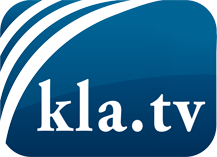 О чем СМИ не должны молчать ...Мало слышанное от народа, для народа...регулярные новости на www.kla.tv/ruОставайтесь с нами!Бесплатную рассылку новостей по электронной почте
Вы можете получить по ссылке www.kla.tv/abo-ruИнструкция по безопасности:Несогласные голоса, к сожалению, все снова подвергаются цензуре и подавлению. До тех пор, пока мы не будем сообщать в соответствии с интересами и идеологией системной прессы, мы всегда должны ожидать, что будут искать предлоги, чтобы заблокировать или навредить Kla.TV.Поэтому объединитесь сегодня в сеть независимо от интернета!
Нажмите здесь: www.kla.tv/vernetzung&lang=ruЛицензия:    Creative Commons License с указанием названия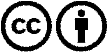 Распространение и переработка желательно с указанием названия! При этом материал не может быть представлен вне контекста. Учреждения, финансируемые за счет государственных средств, не могут пользоваться ими без консультации. Нарушения могут преследоваться по закону.